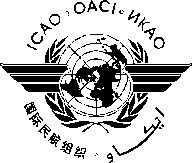 Appendice EOrganisation de l ’Aviation Civile internationaleSixième réunion du Sous-groupe Communications, Navigationet Surveillance (CNS/SG/6) d’APIRG Dakar, Sénégal, 18-22 mai 2015FORMULAIRE D’INSCRIPTIONNom  (En Majuscule)		____________________________________________Prénom (en Majuscule)		_____________________________________________Titre					_____________________________________________Administration/Organisation 	_____________________________________________Adresse				_____________________________________________Ville et Pays 				_____________________________________________Téléphone/Fax			_____________________________________________E-mail 				_____________________________________________ Hôtel					_____________________________________________A retourner à : icaowacaf@icao.int et bkone@icao.int